Чтобы зарегистрироваться для участия в акции «Диктант Победы» необходимо зайти на сайт https://диктантпобеды.рф/ Затем необходимо нажать на «Вход/Регистрация»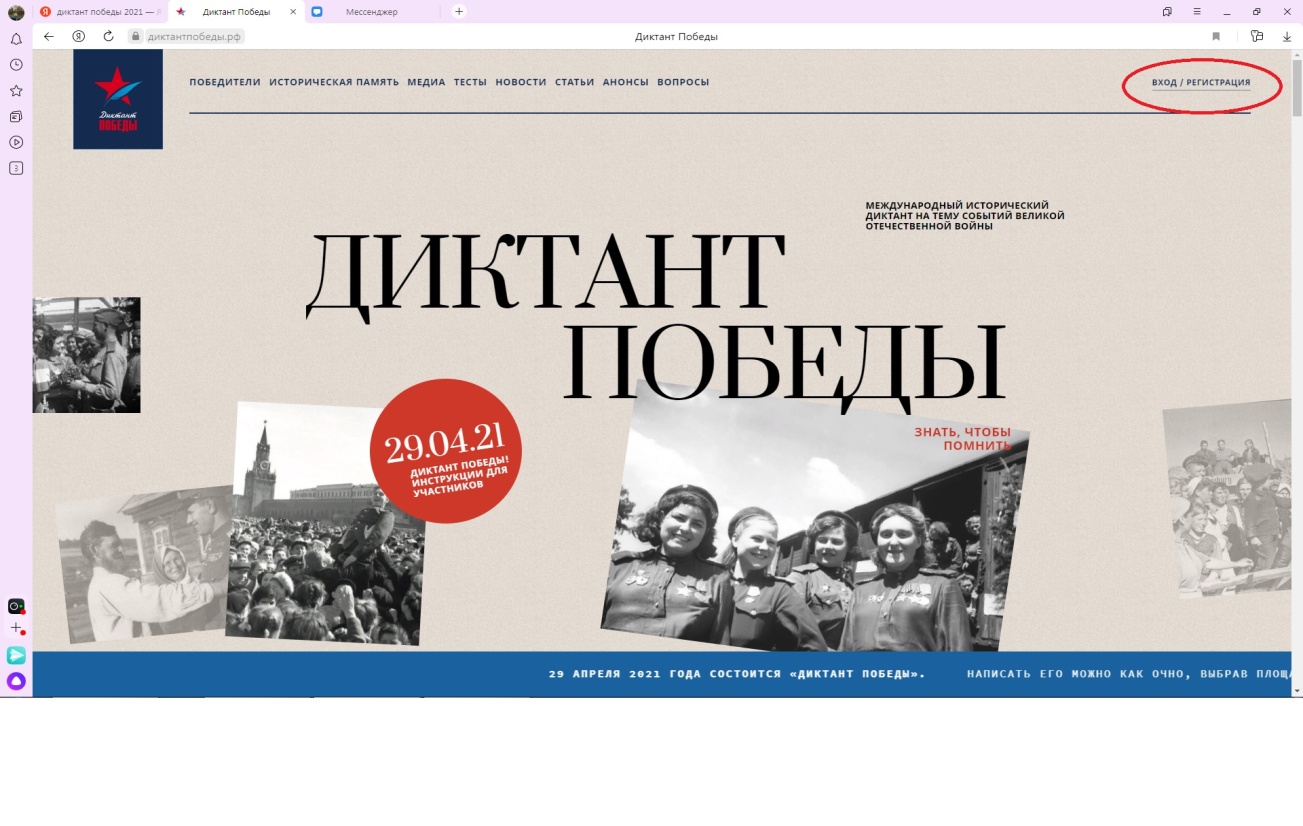 В открывшемся окне ввести свой номер мобильного телефона и дождаться смс-сообщения с кодом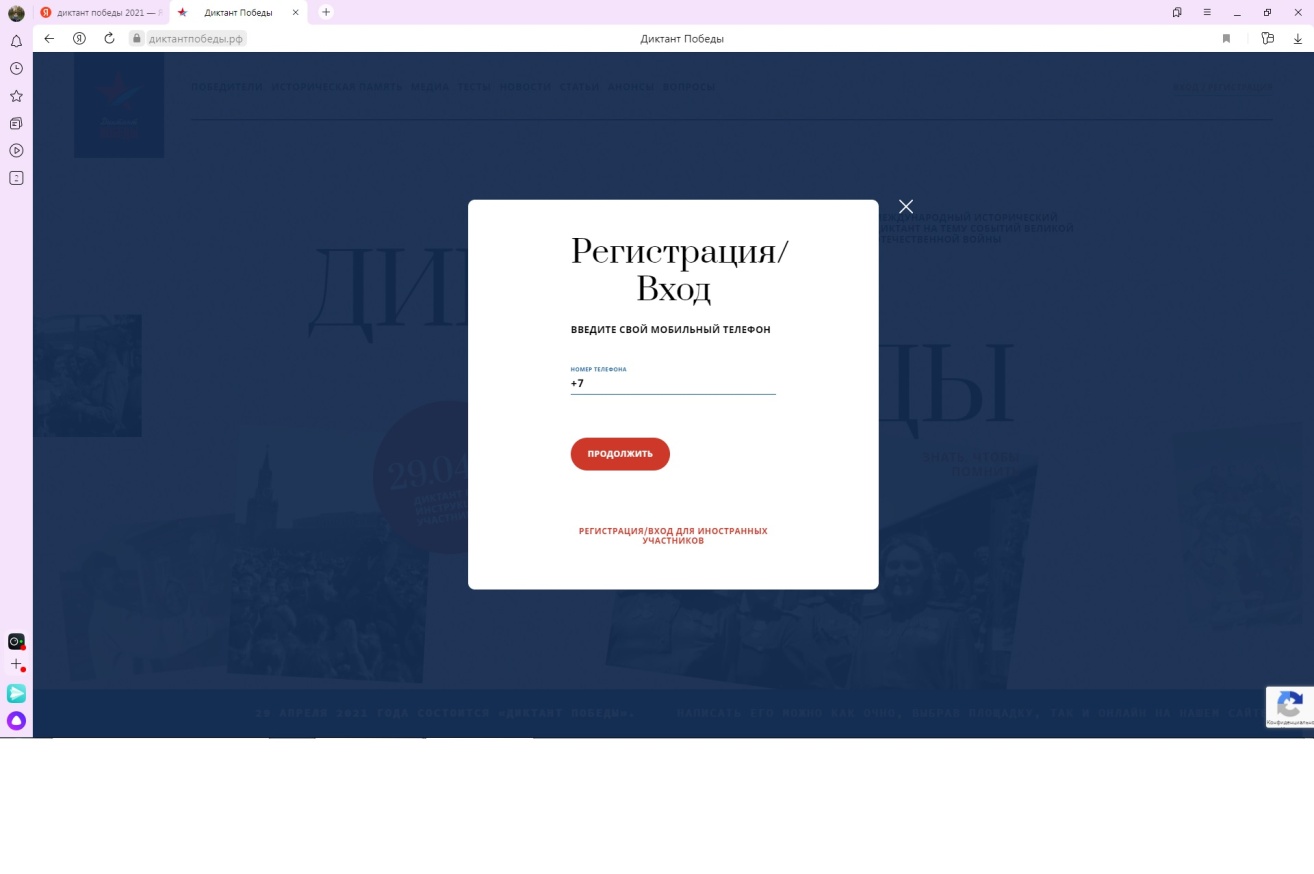 Ввести полученный код и дать согласие на обработку персональных данных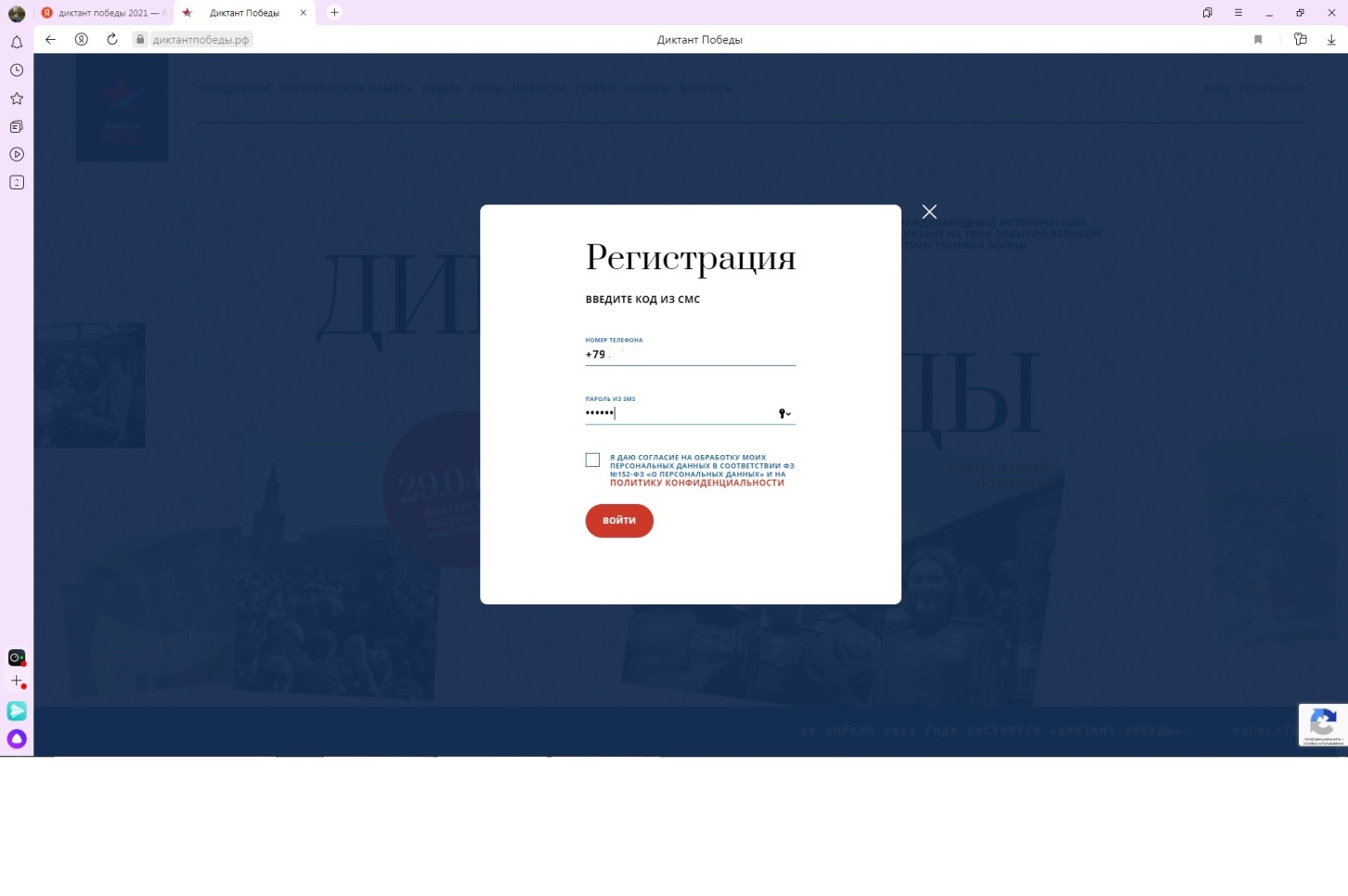 В открывшемся личном кабинете заполнить свои личные данные и нажать на кнопку «Выберете площадку»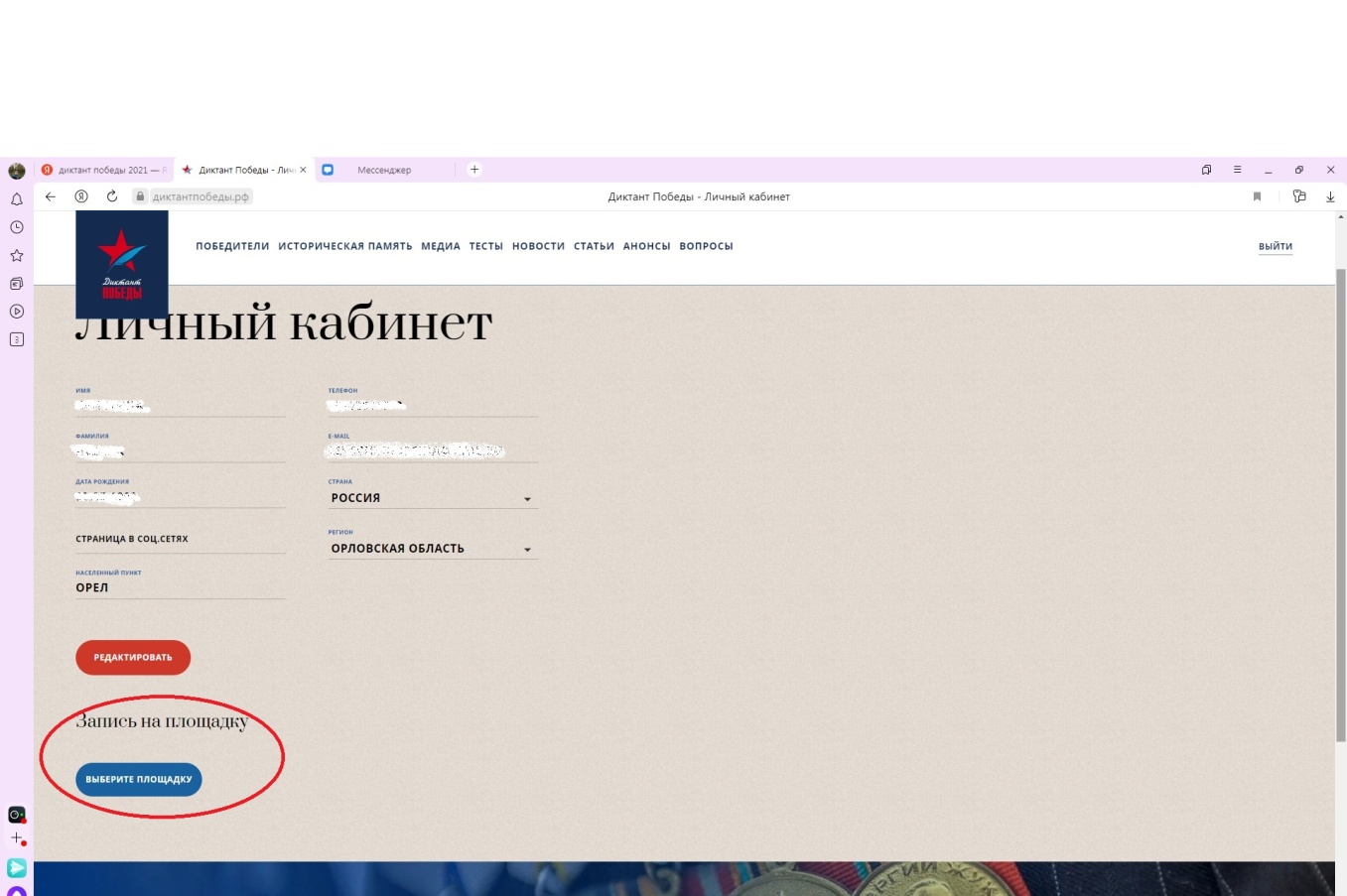 На открывшейся карте выбрать Орловскую область и нажать на кнопку «Выбрать площадку»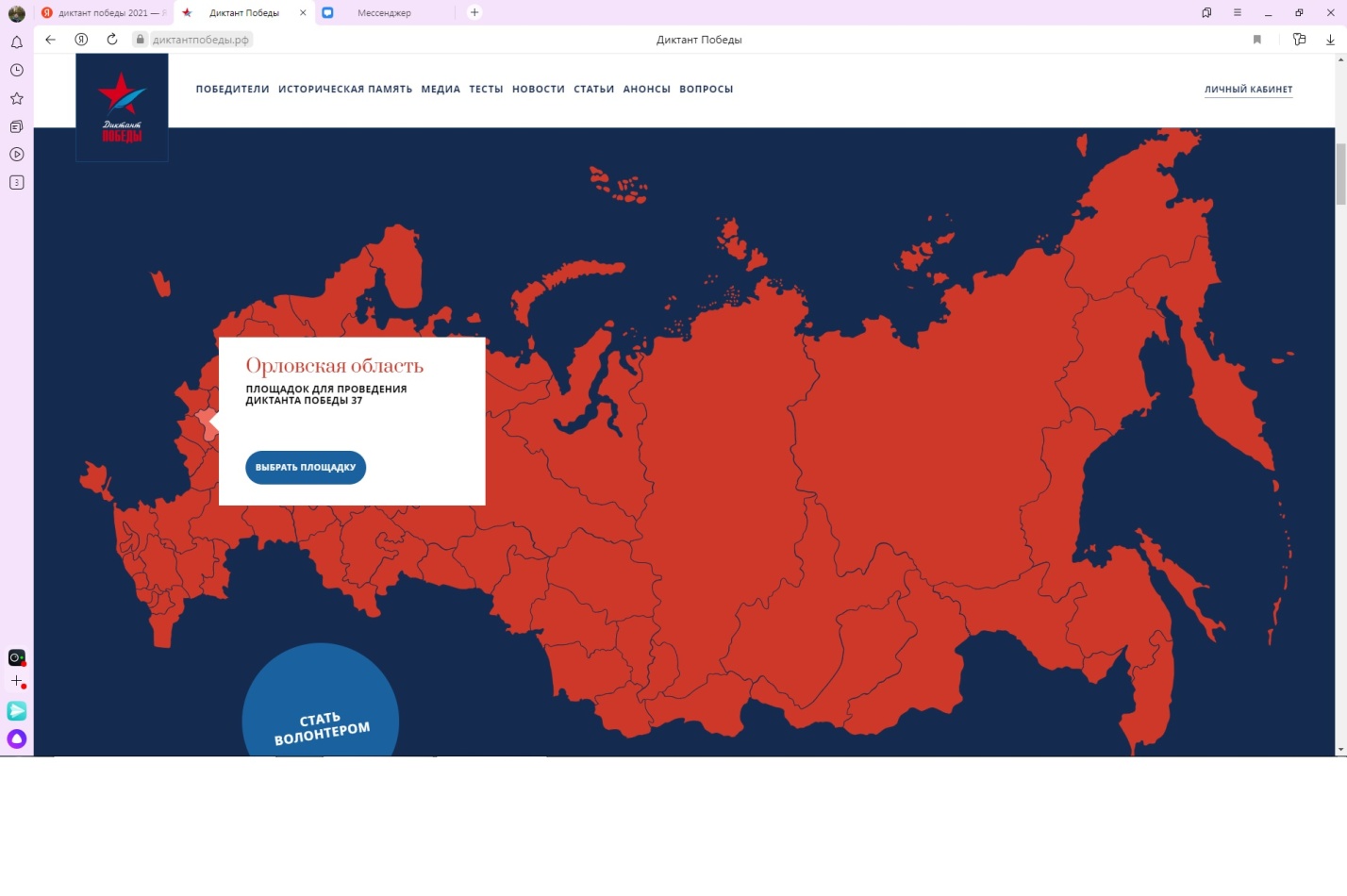 Нажать на кнопку «Списком», прокрутить до конца списка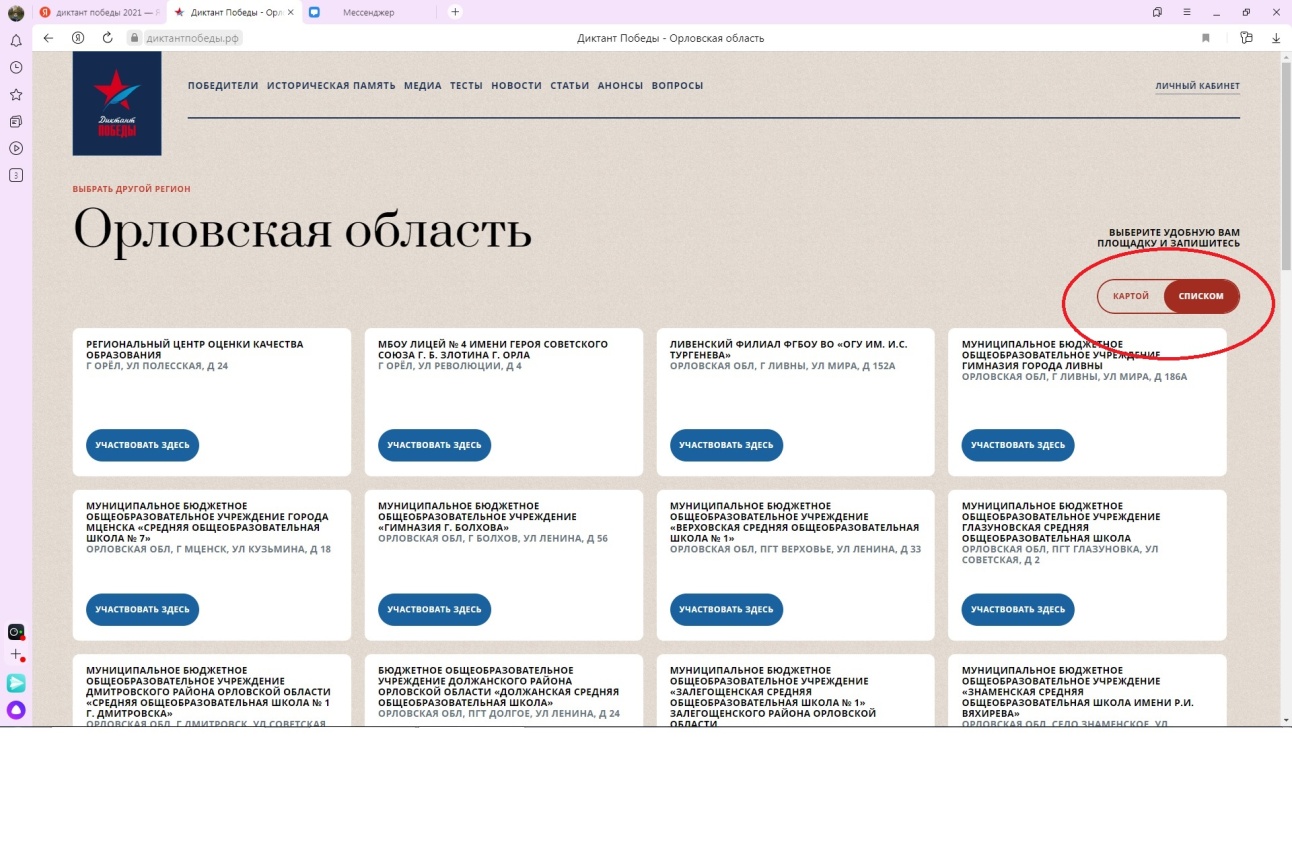 Выбрать «ФГБОУ ВО «Орловский государственный университет имени И.С. Тургенева»», нажать на кнопку «Участвовать здесь»В открывшемся окне нажать на кнопку «Записаться»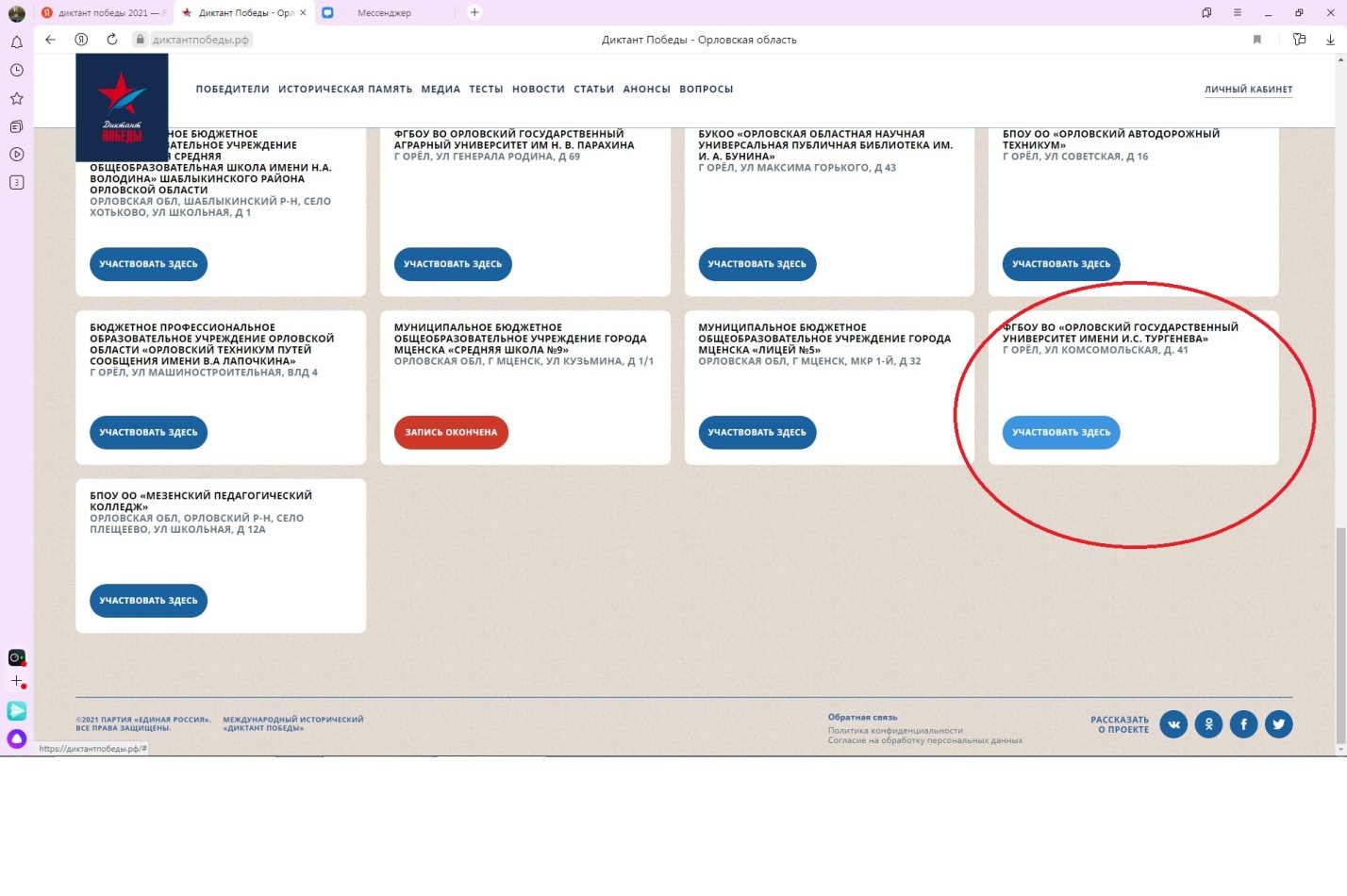 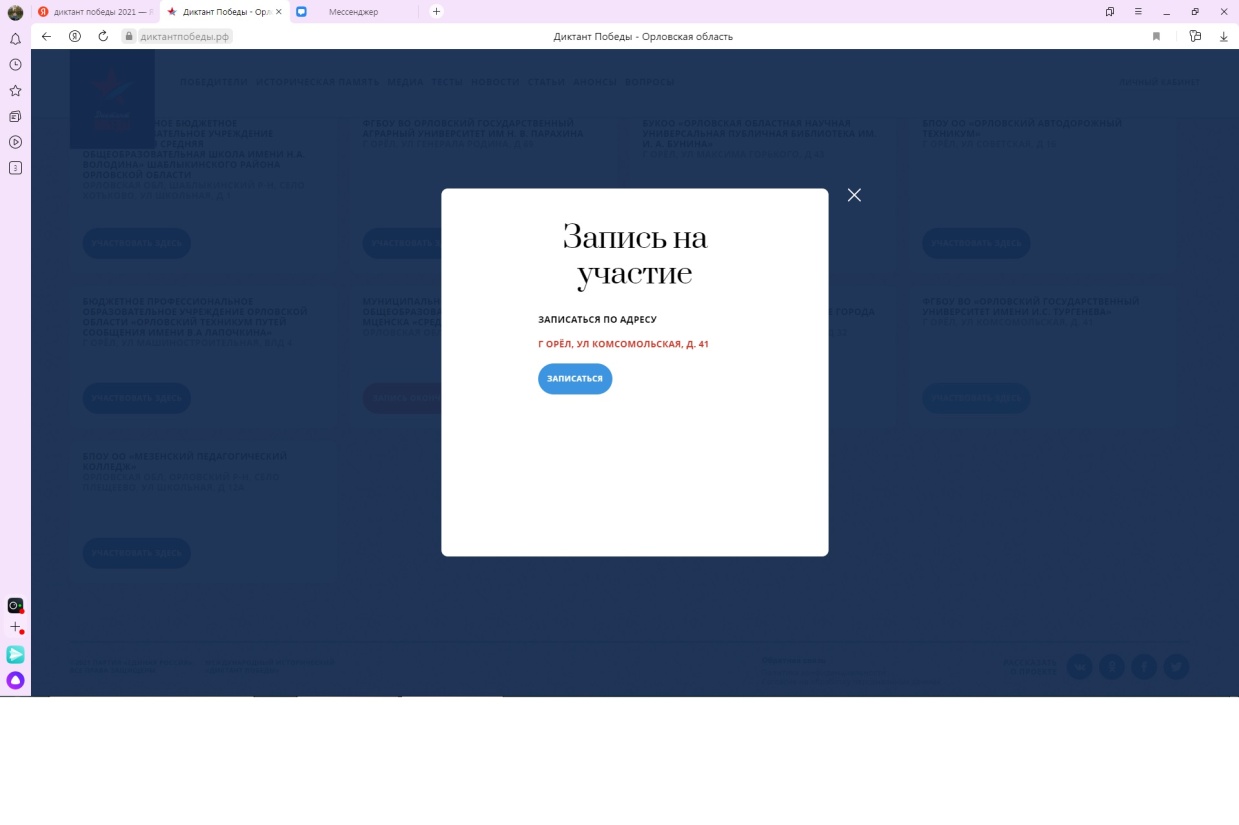  Теперь вы записаны для участия в акции «Диктант Победы» 29 апреля 2021 г. по адресу г.Орел, ул. Комсомольская, д.41, ауд.11Не забудьте взять с собой маску и паспорт.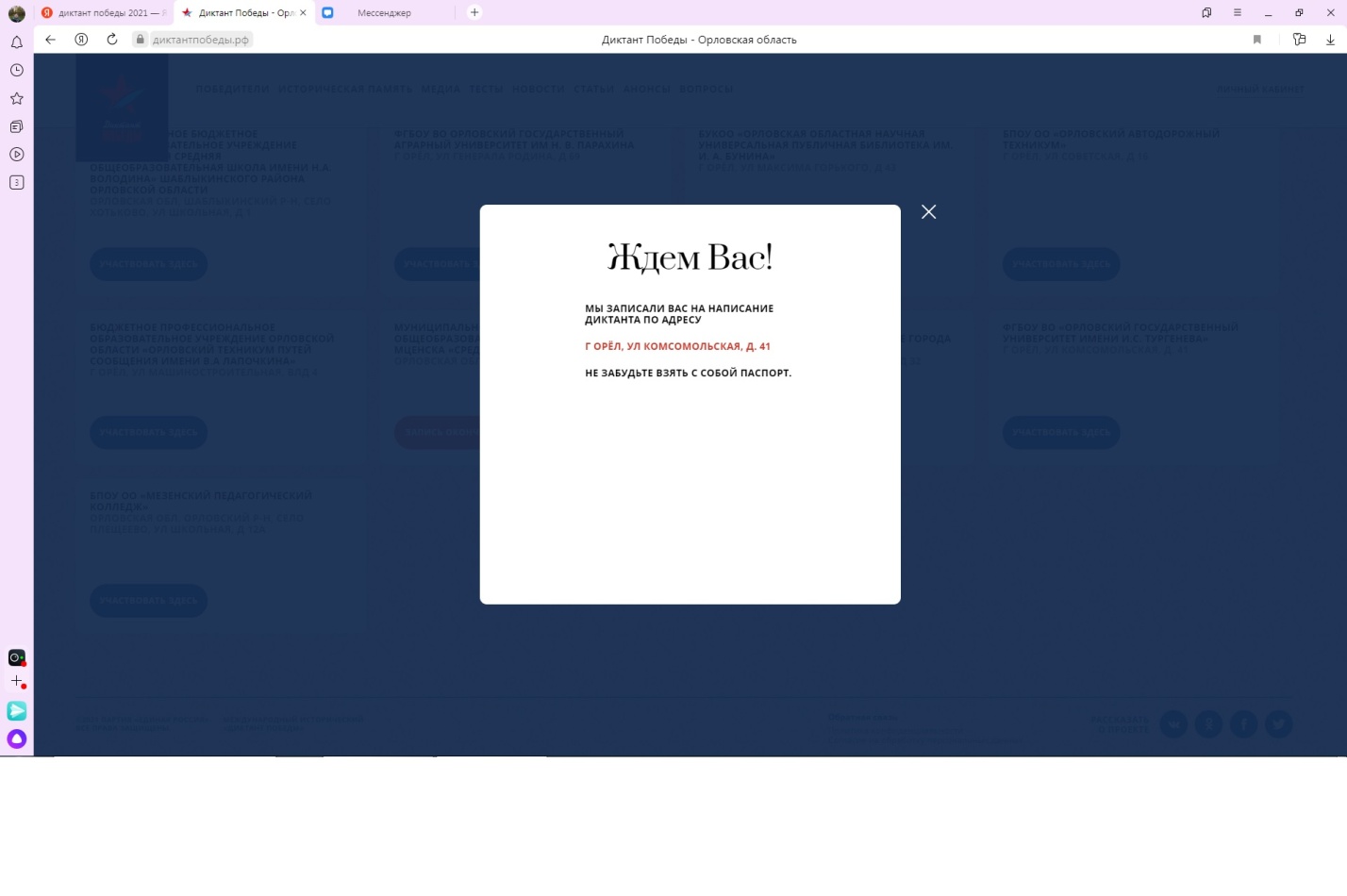 Если у вас возникли вопросы, связанные с регистрацией звоните. Контактное лицо - Шестакова Илона Алишеровна, 89066616822